Please Forward Completed Form To: Essex Section C.A. Treasurer, Peter Barnard, “Beaumont”, Queens Street, Fyfield, Essex, CM5 0RY.E-mail: peterb123@tiscali.co.uk Tel: 01277 899233Menu – Please indicate numbers for each option. After dinner a cheese board, coffee and mints are included in the price.PLEASE BOOK BY FRIDAY 13th MARCH 2013Please calculate your costs below for the eventPlease indicate which one of the following payment options you prefer:☐I enclose a cheque for £____.____ (cheque payable to: Cruising Association – Essex Section).☐I prefer using online transfer and will transfer the following amount £____.___For online transfer the bank details are as follows:Bank: NatWest Sort Code: 60-22-06 Account No. 96421053.Please also provide the following details: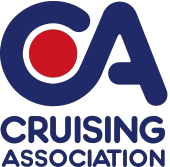 Fitting Out Supper Booking Form Saturday 21st March 2015 - 7:30pm For 8pmRoyal Burnham Yacht ClubThe Quay, Burnham-On-Crouch,Essex, CM0 8AU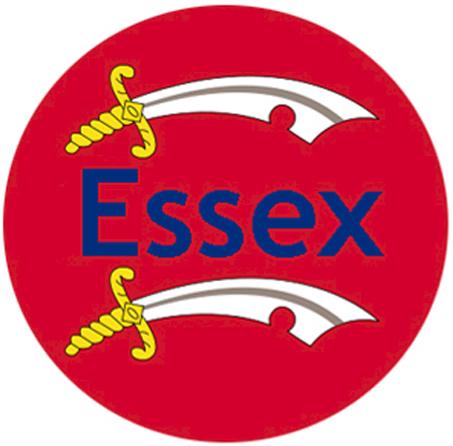 COURSENameName NameNameSTARTERSSTARTERSSTARTERSSTARTERSSTARTERSSHALLOT TARTE TATINSHALLOT TARTE TATINOr:Or:Or:Or:Or:PRAWN, AVOCADO & FENNEL COCKTAILPRAWN, AVOCADO & FENNEL COCKTAILMAIN COURSESMAIN COURSESMAIN COURSESMAIN COURSESMAIN COURSESPAN-FRIED DUCK BREASTPAN-FRIED DUCK BREASTOr:Or:Or:Or:Or:ROASTED MONKFISHROASTED MONKFISHOr:Or:Or:Or:Or:ROASTED RED PEPPER & WILD MUSHROOM RISOTTO vROASTED RED PEPPER & WILD MUSHROOM RISOTTO vDESSERTDESSERTDESSERTDESSERTDESSERTCHOCOLATE & HAZELNUT ROULADECHOCOLATE & HAZELNUT ROULADEOr:Or:Or:Or:Or:TIRAMISUTIRAMISUMembers of CA, Guests and visitorsDinner @ £27.50 eachTotal Cost:£________Name:Address:Tel:E-mail: